ПЛАН И РАСПОРЕД ПРЕДАВАЊАП1, П2, ...., П15 – Предавање прво, Предавање друго, ..., Предавање петнаесто, Ч - ЧасоваПЛАН ВЈЕЖБИВ1, В2, ...., В15 – Вјежба прва, Вјежба друга, ..., Вјежба петнаеста, ТВ – Теоријска вјежба, ПВ – Практична вјежбаРАСПОРЕД ВЈЕЖБИГ1, Г2, Г3, Г4 – Група прва, Група друга, Група трећа, Група четврта, Ч – ЧасоваПРЕДМЕТНИ НАСТАВНИК:	         Доц. др Велибор Лалић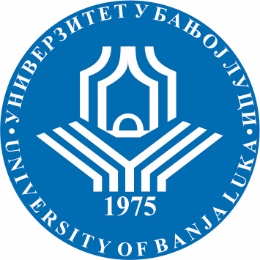 УНИВЕРЗИТЕТ У БАЊОЈ ЛУЦИФАКУЛТЕТ БЕЗБЈЕДНОСНИХ НАУКАБезбједност и криминалистика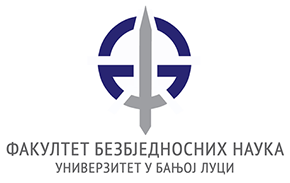 Школска годинаПредметШифра предметаСтудијски програмЦиклус студијаГодина студијаСеместарБрој студенатаБрој група за вјежбе2018/2019.ДефендологијаОБК16ДФНБезбједност и криминалистикаПрвиДругаТрећи2СедмицаПредавањеТематска јединицаДанДатумВријемеМјесто одржавањаЧНаставникIП1Појам безбjедности (поријекло појма, концепт безбједности, изазови, ризици и пријетње, перцепција пријетњи, савремене безбједносне пријетње)Сриједа2.10.2019.08:15-12:00Учионица1304Доц. др Велибор ЛалићIIП2Развој дефендологије и студија безбједности (дефендологија као наставно-научна дисциплина, интелектуални темељи студија безбједности, стратешке студије, алтернативне струје, у периоду и након Хладног рата, покретачке снаге студија безбједности)Сриједа9.10.2019.08:15-12:00Учионица1304Доц. др Велибор ЛалићIIIП3Традиционални приступи у студијама безбједности (реализам, либерализам)Сриједа16.10.2019.08:15-12:00Учионица1304Доц. др Велибор ЛалићIVП4Алтернативни приступи у студијама безбједности (социјални конструктивизам, критичке теорије, феминистички приступи и постструктурализам)Сриједа23.10.2019.08:15-12:00Учионица1304Доц. др Велибор ЛалићVП5Копенхашка школа студија безбједности (теорија секуритизације, секторски приступ и теорија регионалног безбједносног комплекса)Сриједа30.10.2019.08:15-12:00Учионица1304Доц. др Велибор ЛалићVIП6Војна безбједност (војна безбједност у периоду и након Хладног рата, одређење рата и врсте ратова, међународно право оружаних сукоба, пролиферација, разоружање и контрола наоружања)Сриједа6.11.2019.08:15-12:00Учионица1304Доц. др Велибор ЛалићVIIП7Политичка безбједност (снаге државе, безбједносне пријетње у политичком сектору, тероризам)Сриједа13.11.2019.08:15-12:00Учионица1304Доц. др Велибор ЛалићVIIIП8Економска безбједност (одређење економске безбједности, пријетње у економском сектору)Сриједа20.11.2019.08:15-12:00Учионица1304Доц. др Велибор ЛалићIXП9Социјетална безбједност (социјетални сектор и пријетње у социјеталном сектору безбедности)Сриједа27.11.2019.08:15-12:00Учионица1304Доц. др Велибор ЛалићXП10Еколошка безбједност (еколошки сектор и пријетње, секуритизација животне средине)Сриједа4.12.2019.08:15-12:00Учионица1304Доц. др Велибор ЛалићXIП11Нивои анализе у студијама безбједности (проблем акције и структуре и нивои анализе у студијама безбједности)Сриједа11.12.2019.08:15-12:00Учионица1304Доц. др Велибор ЛалићXIIП12Људска безбједност (историјат односа државе и људске безбједности, концепт и критика људске безбједности)Сриједа18.12.2019.08:15-12:00Учионица1304Доц. др Велибор ЛалићXIIIП13Национална безбједност (концепт националне безбједности, национални интерес и национални идентитет, моћ и снага, однос националне и међународне безбједности)Сриједа25.12.2019.08:15-12:00Учионица1304Доц. др Велибор ЛалићXIVП14Регионална безбједност (регион и студије безбједности, регионалне безбједносне организације, европска безбједносна архитектура)Сриједа8.1.2020.08:15-12:00Учионица1304Доц. др Велибор ЛалићXVП15Глобална безбједност (међународни систем, глобализација и међународна безбједност)Анализа извршења предиспитних обавеза студената током наставе у семестру – овјера уредног похађања наставеСриједа15.1.2020.08:15-12:00Учионица1304Доц. др Велибор ЛалићСедмицаВјежбаТип вјежбеТематска јединицаIВ1ТВПојам безбједности (анализа и критика концепта)IIВ2ТВРазвој студија безбједности (покретачке снаге: часописи, институти, високошколске установе...)IIIВ3ТВТрадиционални приступи у студијама безбједности (критика традиционалних теоријских приступа)IVВ4ТВАлтернативни приступи у студијама безбједности (критика алтернативних теоријских приступа)VВ5ТВКопенхашка школа студија безбједности (критика теоријских приступа који су развијани у оквиру Копенхашке школе)VIВ6ТВВојна безбједност (класификација ратова, ново оружје за 21. век)VIIВ7ТВПолитичка безбједност (најпознатији терористички напади у периоду и након Хладног рата)Колоквијум 1VIIIВ8ТВЕкономска безбједност (пријетње и секуритизујући актери у економском сектору)IXВ9ТВСоцијетална безбједност (пријетње и секуритизујући актери у социјеталном сектору)XВ10ТВЕколошка безбједност (пријетње и секуритизујући актери у еколошком сектору)XIВ11ТВНивои анализе у студијама безбједностиXIIВ12ТВЉудска безбједност (представљање различитих димензија људске безбједности)XIIIВ13ТВКонцепт националне безбједности (контроверзе и безбједносне импликације подјељеног друштва у БиХ) XIVВ14ТВРегионална безбједност (регионалне безбједносне организације значајне за Републику Српску, Бих, Западни Балкан)Колоквијум 2XVВ15ТВГлобална безбједност (пријетње глобалној безбједности и провајдери, оружје за 21. вијек)Анализа извршења предиспитних обавеза студената током наставе у семестру – овјера уредног похађања наставеГрупаДанВријемеМјесто одржавањаЧСарадникГ1Понедјељак10:15-12:00Учионица 1302Милица Сикимић, маГ2Четвртак08:15-10:00Учионица 1302Милица Сикимић, ма